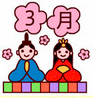 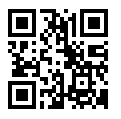 　　　・・いくぜ…!!「スコップ三味線」・・　　 　　　・・滝沢小５・6年生が対象です・・　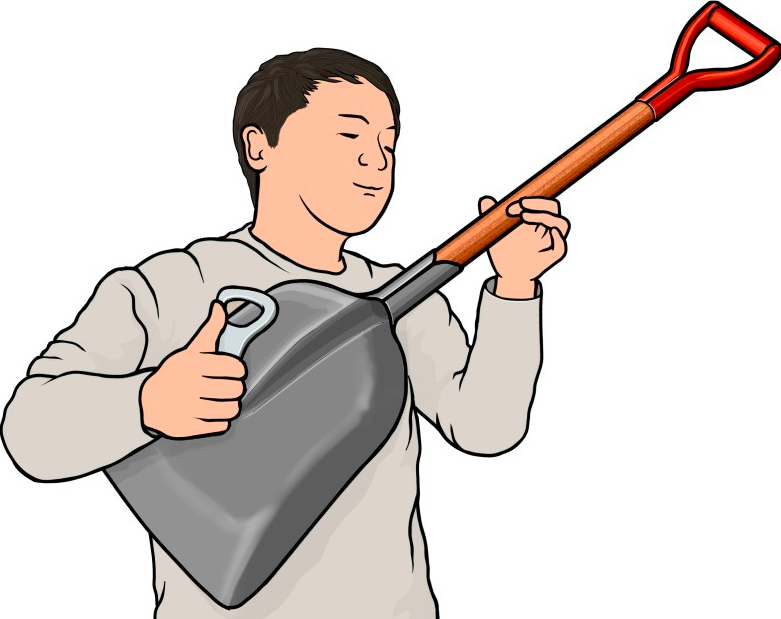 　 　　・・今年度の活動終了しました・・　　  　　　 ・・交通安全教室開催しました・・ 　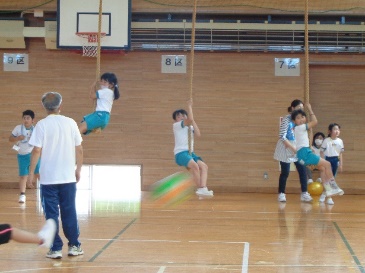 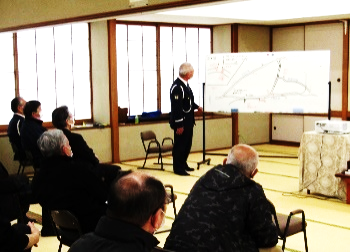 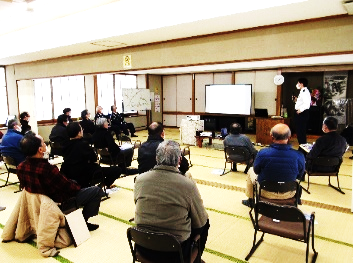 　　　　 ・・市民センター事業の報告・・  　 　　 　　　・・巣箱づくり開催しました・・　　　　　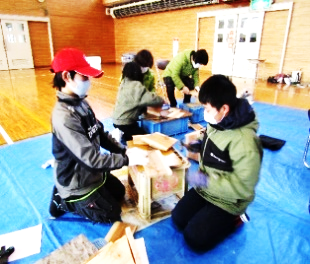 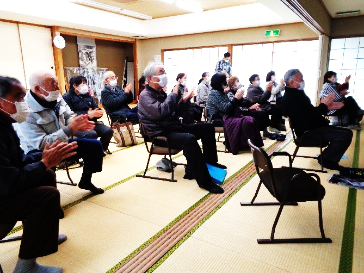 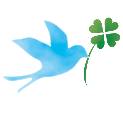 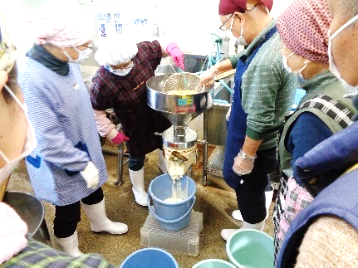 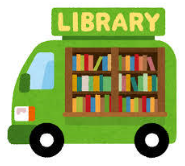 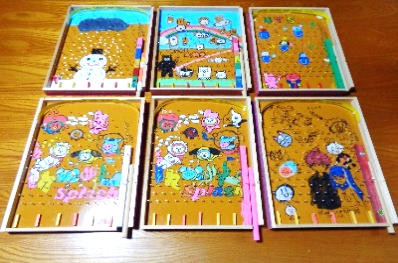 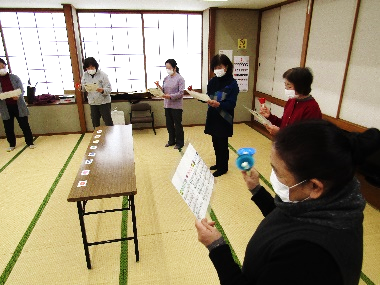 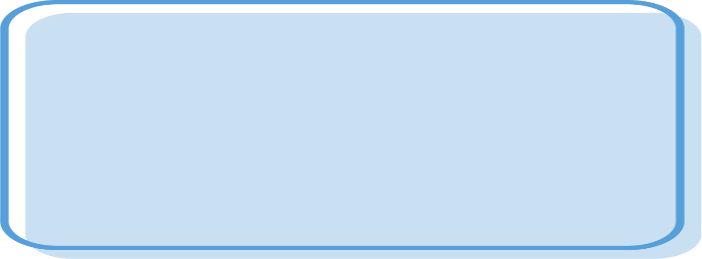 